Modulo per la richiesta di visita medico sportiva per l’idoneità all’attività sportiva agonistica (legge regionale 09/07/2003 n.35)La società sportiva ……………………………………………………………………….. Federazione Sportiva NazionaleAffiliata a: …………………………………………………………………………. Ente Promozione Sportiva riconosciutoCHIEDEPer il proprio atleta ……………………………………………………………………………………Nato a ………………………………………….. il……………………………………………………Residente a: ……………………………. Via …………………………………………………………Una visita medico sportiva e il rilascio di attestato di idoneità allaPRATICA AGONISTICA dello sport…………………………………………………………………Prima affilizazioneRinnovoVisita di controllo ai sensi dell.art. 4 della L.R. 35/2003Si dichiara che l’attività praticata dall’atleta rientra nello sport agonistico ai sensi delle determinazioni della competente Federazione sportiva nazionaleData 						Timbro 			Firma del Presidente_______________								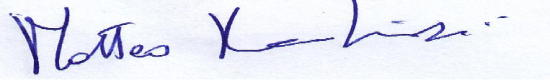 